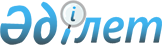 О финанcово-правовой поддержке субъектов малого предпринимательства города Алматы
					
			Утративший силу
			
			
		
					Решение акима города Алматы от 10 июля 1998 года N 186. Зарегистрировано Управлением юстиции города Алматы 29 июля 1998 года № 20. Утратило силу решением акима города Алматы от 25 мая 2001 года N 354      Сноска. Утратило силу решением акима города Алматы от 25.05.2001 N 354.      В целях совершенствования механизма кредитования субъектов мaлoгo предпринимательства, упрощения ее процедуры, повышения эффективности использования выделяемых на поддержку малого бизнеса финансовых средств из бюджета города Алматы и во исполнение Указа Президента Республики Казахстан от 6 марта 1997 года N 3398 "О мерах по усилению государственной поддержки и активизации развития малого предпринимательства", а также в соответствии с п.3 протокольного решения совещания у Президента Республики Казахстан Назарбаева Н.А. с членами Правительства от 10 января 1998 года N И-18, Аким города РЕШИЛ:

      1. Утвердить:

      Положение о порядке финансирования и кредитования субъектов малого предпринимательства за счет средств городского бюджета и других предусмотренных на эти цели источников согласно приложения N 1;



      Перечень приоритетных направлений развития малого предпринимательства по городу Алматы согласно приложения N 2;

      Состав Комиссии по финансово-правовой поддержке малого предпринимательства города Алматы согласно приложения N 3.

      2. Комиссии по финансово-правовой поддержке малого предпринимательства города Алматы вменить следующие функции:

      - заслушивание и утверждение отчета Департамента малого бизнеса (Алпысбаев Т.А.) о рассмотрении проектов субъектов малого предпринимательства, представленных на льготное кредитование;

      - рассмотрение и вынесение решений по жалобам и письмам предпринимателей, и принятие решений по спорным вопросам, связанных с поддержкой малого предпринимательства;

      - утверждение предельных сумм и сроков выдачи кредитов субъектам малого предпринимательства из средств городского бюджета, а также установление предельных ставок вознаграждения по ним и общих условий договоров, заключаемых с банками второго уровня.

      3. Заседание Комиссии по финансово-правовой поддержке малого предпринимательства города Алматы проводить по мере необходимости, но не реже одного раза в квартал.



      4. Признать утратившим силу решения Акима города Алматы "О льготах для предприятий малого и среднего бизнеса" N 29 от 31 января 1997 года, "О создании тендерной Комиссии по размещению средств городского бюджета, предусмотренных на развитие малого предпринимательства, на депозите в уполномоченном банке" N№ 374 от 28 июня 1997 года, "О комиссии по определению приоритетных проектов субъектов малого предпринимательства города Алматы, рекомендуемых для финансирования и льготного кредитования из средств городского бюджета и других источников" N 569 от 7 октября 1997 года.

      5. Определить рабочим органом Комиссии по финансово-правовой поддержке малого предпринимательства города Алматы Департамент малого бизнеса (Алпысбаев Т.А.).

      6. Департаменту малого бизнеса (Алпысбаев Т.А.) заключить соглашения с банками второго уровня о кредитном обслуживании субъектов малого предпринимательства, и обеспечить контроль за целевым использованием ими средств, выделяемых из городского бюджета на финансовую поддержку малого предпринимательства, а также принять все другие необходимые меры, связанные с исполнением данного решения.

      7. Контроль за исполнением данного решения возложить на первого заместителя Акима города Алматы Букенова К.А.      Аким города Алматы           В.Храпунов

Приложение N 1

к решению Акима города Алматы

от 10 июля 1998 года N 662 

ПОЛОЖЕНИЕ

о порядке финансирования и кредитования субъектов

малого предпринимательства за счет средств

городского бюджета и других предусмотренных на

эти цели источников      1. Настоящее "Положение о порядке финансирования и кредитования субъектов малого предпринимательства за счет средств городского бюджета и других предусмотренных на эти цели источников" (далее - Положение) разработано в соответствии с Указом Президента Республики Казахстан от 6 марта 1997 г. N 3398 "О мерах по усилению государственной поддержки и активизации развития малого пpeдпринимательства", Закона Республики Казахстан "О государственной поддержке малого предпринимательства" от 19 июня 1997 г. N 131-1 и определяет основные правила использования средств, выделенных из городского бюджета на поддержку и развитие малого предпринимательства в городе Алмате, а также средств, выделяемых на эти же цели из других источников, и в целях упрощения процедуры кредитования субъектов малого предпринимательства.

      2. Настоящее положение определяет:

      - порядок, условия, сроки и механизмы льготного кредитования субъектов малого предпринимательства (далее - Заемщики) из средств городского бюджета; 

     - условия совместного с уполномоченными банками второго уровня (далее - Банки) кредитования Заемщиков в порядке софинансирования на возвратной основе;

      - условия частичной компенсации процентных ставок (интересов) Банков по кредитам, выдаваемым ими Заемщикам.

      Для реализации данной цели между Департаментом малого бизнеса при Акиме города Алматы (далее - Департаментом) и Банками подписываются соответствующие соглашения, определяющие порядок выдачи банками Заемщикам кредитов из средств городского бюджета (далее - Кредитное соглашение).

      3. Льготное кредитование, софинансирование проектов Заемщиков производится независимо от их отраслевой принадлежности через определенный на договорной основе Банк.

      4. Предельные суммы, сроки выдачи кредитов Заемщикам из средств городского бюджета, а также установление предельных ставок вознаграждения по ним и установление общих условий договоров, заключаемых Департаментом с Банками на кредитное обслуживание Заемщиков, производится Комиссией по финансово-правовой поддержке малого предпринимательства города Алматы (далее - Комиссия).

      Исходя из конкретных условий (экономического состояния, темпов инфляции, сложившихся процентных ставок банков, и т.д.), Комиссия вправе регулярно изменять предельные размеры кредитных условий.

      5. Частичная компенсация процентных ставок (интересов) Банков из средств городского бюджета производится по кредитам Банков, финансирующих проекты Заемщиков, занятых в сфере городской экономики, имеющих договоры подряда и договоры на оказание услуг городским коммунальным хозяйствам, содержащимся за счет средств городского бюджета (на уборку и очистку улиц, скверов, парков, вывоз мусора, ремонт канализационных и водопроводных сетей, школ, больниц и т.д.), а также Заемщиков, занятых на договорной основе с уполномоченными органами оказанием услуг социально незащищенным слоям населения и организациям города, содержащимся за счет средств городского бюджета.

      В этом случае, конкретные размеры выдаваемых кредитных ресурсов, сроки кредитования определяются Банком по согласованию с Заемщиком, однако общий срок кредитования, а также сумма, направленная из городского бюджета на компенсацию интересов Банков (независимо от срока кредитования), и процентная ставка Банка по выдаваемым им кредитам не может превышать предельных размеров, установленных Комиссией на текущий период.

      Частичная компенсация процентных ставок (интересов) Банков из средств городского бюджета производится на возвратной основе. Механизм обеспечения возвратности бюджетных средств, выделенных на частичную компенсацию интересов Банков, определяется соответствующими Кредитными соглашениями, подписанными Департаментом и Банками.

      6. Предоставление Заемщикам льготных кредитов на возвратной основе из средств городского бюджета, а также выделение из этих же источников средств на софинансирование их проектов осуществляется только в случаях занятия ими производственной деятельностью в приоритетных секторах экономики, оказанием социально-значимых для города услуг (выполнением работ), а также образующих рабочие места для трудоустройства значительного числа безработных граждан.

      7. Средства городского бюджета, выделяемые на кредитование Заемщиков, могут быть использованы ими на закупку оборудования, а также на пополнение необходимых им оборотных средств.

      Средства, выделяемые из городского бюджета на кредитование Заемщиков, не могут быть использованы ими на погашение каких-либо задолженностей, в том числе задолженностей по заработной плате, платежей в бюджет и внебюджетные фонды. 

      8. Заемщики должны документально подтвердить Банку отсутствие у них задолженностей перед бюджетом и государственными внебюджетными фондами.

      9. Требования к документам, представляемым Заемщиками в Банки, устанавливаются самими Банками в соответствии с принятой ими кредитной политикой.

      10. Проекты, одобренные Банками, представляются на рассмотрение в Департамент, который в течение трех рабочих дней принимает решение о предоставлении Заемщику средств или отказе предоставить их.

      11. Проекты, в которых не соблюдаются условия целевого использования средств, выделяемых из городского бюджета на поддержку и развитие малого предпринимательства, Департамент возвращает на доработку в Банк, а в случаях невозможности устранения недостатков, отклоняет.

      12. По проектам, получившим положительное решение Департамента и Банка в десятидневный срок оформляются необходимые документы по выдаче Заемщиком кредитов.

      13. Процентная ставка льготного кредита, предоставляемого Заемщикам из средств городского бюджета, его размер и срок, на который предоставляется кредит Заемщику, не могут превышать предельных размеров, установленных Комиссией на текущий период.

      14. Льготные кредиты, выдаваемые из средств городского бюджета, а также часть средств, направляемых на кредитование Заемщиков на условиях софинансирования, как правило, должны производиться под залоговое обеспечение Заемщиков или представленную ими иную гарантию, за исключением тех случаев, когда в порядке, установленном настоящим Положением, принимается решение освободить Заемщика полностью или частично от такого обеспечения.

      15. Процент (интерес) Банка по кредитам, выдаваемым из средств городского бюджета, зависит и пропорционален риску Банка, принимаемого им на себя по выданным Заемщикам кредитам. Конкретный размер интереса Банка определяется Кредитным соглашением, заключаемым между Департаментом и Банком, однако он не может превышать предельного размера ставок, установленных Комиссией на текущий период. Доход, образующийся за счет разницы между предельной процентной ставкой, установленной Заемщику, размером комиссионного вознаграждения, причитающегося Банку за кредитное обслуживание Заемщика, подлежит перечислению в бюджет на условиях, определенных Кредитным соглашением, подписанным Департаментом и Банком.

      16. При софинансировании проектов Департамент предоставляет свою долю кредитных ресурсов в стоимости проекта без вознаграждения (интереса), т.е. по нулевой ставке, а Банки предоставляют свою долю кредитных ресурсов в стоимости проекта по ставке не более 25 процентов годовых.

      17. Процентная ставка для Заемщика по проектам, финансируемым на условиях софинансирования, зависит от ставки Банка и доля его участия в софинансировании проекта, однако доля Банка в софинансировании проекта не может быть менее 50 процентов от общей суммы, выдаваемого Заемщику кредита.

      Срок кредитования Заемщика на условиях софинансирования не может превышать 36 месяцев.

      18. В порядке, установленном настоящим Положением, Департамент вправе выделить свою долю кредита в софинансировании проекта на условиях частичного предоставления Заемщиком гарантийного обеспечения или без предоставления такового.

      Обеспечение Заемщиком доли кредитных ресурсов, предоставляемых ему Банком на условиях софинансирования, определяется Банком по согласованию с самим Заемщиком.

      19. Департамент осуществляет контроль за своевременным и целевым использованием бюджетных средств, направленных на кредитование Заемщиков и выполнение Банками условий Кредитных соглашений.

      20. Выделение Департаменту и зачисление ему на счет бюджетных средств производится Финансовым управлением города Алматы только по одобренным и принятым Банком к финансированию проектам Заемщиков. В случае неосвоения Банком в течение 15 дней выделенных бюджетных средств, используемых как кредитные ресурсы, (не произведена предоплата, не открыт аккредитив, не выданы гарантия или вексель, не произведены другие расчеты с поставщиками или подрядчиками), они (перечисленные Департаментом в Банк денежные средства) подлежат возврату на счет Департамента в течение 5 банковских дней. Размеры санкций за несвоевременный возврат Банками денег на счет Департамента в случаях неосвоения ими выделенных бюджетных средств определяются Кредитными соглашениями, заключаемыми между Департаментом и Банками.

      21. Предусмотренное настоящим Положением Решение о предоставлении в пользу субъектов малого предпринимательства гарантий Акимата города Алматы выносится Комиссией на основании представленного Заемщиком заявления.

      Процедура и порядок рассмотрения заявлений предпринимателей по предоставлению им гарантий Акимата устанавливаются и утверждаются Комиссией самостоятельно.

Приложение N 2

к решению Акима города Алматы

от 10 июля 1998 года N 662 

Перечень приоритетных направлений развития малого

предпринимательства по городу Алматы      - производство высококачественной одежды и трикотажных изделий;

      - производство высококачественной мебели и фурнитуры;

      - производство новых видов картонажно-бумажной продукции;

      - заготовка, переработка и хранение сельхозпродукции;

      - производство детского питания, кондитерских изделий, безалкогольных напитков, минеральной воды и упаковочных материалов к ним;

      - выпуск новых технологических типов машин и оборудования;

      - производство и ремонт промышленной и бытовой электроники и электротехнической продукции;

      - производство продукции бытовой химии и парфюмерно-косметических изделий;

      - заготовка и переработка лекарственного природного сырья, а также производство лекарственных средств, перевязочных материалов и санитарно-гигиенических предметов;

      - производство прогрессивных и новых видов строительных материалов, конструкций и изделий на базе местного сырья;

      - создание малых предприятий в сфере городской инфраструктуры (дезинфекция, сбор и переработка промышленных и бытовых отходов, обслуживание КСК и объектов питания, оказание бытовых услуг, уборка улиц, и др.);

      - туристическая деятельность, направленная на привлечение в город иностранных туристов и развивающая гостиничный бизнес города Алматы;

      - создание малых предприятий, оказывающих медицинские и ветеринарные услуги;

      - деятельность, связанная с развитием наукоемких производств и технологий, на развитие, так называемых венчурных фирм, продукция которых ориентирована как на внутренний, так и на внешний рынок, обладающая высоким экспортным потенциалом;

      - создание предприятий, осуществляющих строительные и ремонтно-строительные работы.

Приложение N 3

к решению Акима города Алматы

от 10 июля 1998 года N 662 

Состав Комиссии о финансово-правовой поддержке

малого предпринимательства1. Букенов К.А.       - Председатель Комиссии, Первый заместитель

                        Акима города Алматы

2. Джанбурчин К.-К.Е. - Заместитель председателя Комиссии,

                        заместитель Акима города Алматы

3. Алпысбаев Т.А.     - Секретарь Комиссии, Директор Департамента

                        малого бизнеса при Акиме города Алматы                     Члены Комиссии:4. Васильева Л.А.     - Председатель Комитета по экономике г.Алматы

5. Тажибаев К.К.      - Начальник Финансового управления г.Алматы

6. Калижанов Б.У.     - Начальник Налогового управления г.Алматы

7. Нурланов А.Ж.      - Начальник Алматинского Модельного центра

                        занятости

8. Орлов П.Е.         - Первый заместитель Акима Алмалинского района

9. Джумабеков Д.А.    - Заместитель Акима Ауэзовского района

10. Тогаев А.К.       - Заместитель Акима Бостандыкского района

11. Конысбаев Б.Ж.    - Первый заместитель Акима Жетусуского района

12. Солтанбаев Х.Ж.   - Первый заместитель Акима Турксибского района

13. Искакбаев Н.Ш.    - заместитель Акима Медеуского района

14. Елшибеков С.К.    - Председатель Алматинской городской Ассоциации      (по согласованию)   предпринимателей

15. Баишев Б.К.       - Первый Вице-президент, Председатель

    (по согласованию)   исполкома АБРК

16. Тулешев А.К.      - Директор научно-технологического парка

    (по согласованию)   КазГНУ им.Аль-Фараби, к.э.н.
					© 2012. РГП на ПХВ «Институт законодательства и правовой информации Республики Казахстан» Министерства юстиции Республики Казахстан
				